РЕШЕНИЕСОВЕТА ХАДЫЖЕНСКОГО ГОРОДСКОГО ПОСЕЛЕНИЯАПШЕРОНСКОГО РАЙОНА         от   21.12.2016 года              г. Хадыженск                                   №  116О внесении изменений в решение Совета Хадыженского городского поселения Апшеронского района от 21 декабря 2015 года № 73 «О бюджете Хадыженского городского поселенияАпшеронского района на 2016 год»В соответствии со статьей 27 Устава Хадыженского городского поселения Апшеронского района Совет Хадыженского городского поселения Апшеронского района решил:Внести в Решение Совета Хадыженского городского поселения Апшеронского района от 21 декабря 2015 года № 73 «О бюджете Хадыженского городского поселения Апшеронского района на 2016 год» следующие изменения:1) Пункт 1подпункт 1) пункта 1 изложить в следующей редакции:«1) общий объем доходов в сумме   77085,8  тыс. рублей»; подпункт 2) пункта 1 изложить в следующей редакции:«2) общий объем расходов в сумме  80037,9 тыс. рублей»;подпункт 5) пункта 1 изложить в следующей редакции:«5) дефицит  бюджета поселения в сумме 2952,1 тыс. рублей»;2) Пункт 3 изложить в следующей редакции:«пункт 3 Утвердить объем поступлений доходов в бюджет Хадыженского городского поселения Апшеронского района по кодам видов (подвидов) доходов на 2016 год в суммах согласно приложению 2 к настоящему решению, с учетом вносимых изменений»;3) Пункт 6 подпункт 1) пункта 6 изложить в следующей редакции:«1. Утвердить распределение бюджетных ассигнований по разделам и подразделам классификации расходов бюджета Хадыженского городского поселения Апшеронского района на 2016 год согласно приложению 4 к настоящему решению, с учетом вносимых изменений»;подпункт 2) пункта 6 изложить в следующей редакции:«2. Утвердить распределение бюджетных ассигнований по целевым статьям (муниципальным программам и непрограммным направлениям деятельности), группам видов расходов классификации расходов бюджета Хадыженского городского поселения Апшеронского района на 2016 год согласно приложению 5 к настоящему решению, с учетом вносимых изменений»;подпункт 3) пункта 6 изложить в следующей редакции:«3. Утвердить ведомственную структуру расходов бюджета Хадыженского городского поселения Апшеронского района на 2016 год согласно приложению 6 к настоящему решению, с учетом вносимых изменений»;подпункт 6) пункта 6 изложить в следующей редакции:«6. Утвердить источники внутреннего финансирования дефицита бюджета Хадыженского городского поселения Апшеронского района, перечень статей и видов источников финансирования дефицитов бюджетов на 2016 год согласно приложению 7 к настоящему решению, с учетом вносимых изменений»;4) Пункт 9 изложить в следующей редакции:«Пункт 9 Утвердить объем бюджетных ассигнований муниципального дорожного фонда Хадыженского городского поселения Апшеронского района на 2016 год в сумме 11993,2 тыс. рублей.»2. Настоящее решение вступает в силу со дня его подписания и подлежит официальному опубликованию не позднее 10 дней после его подписания в установленном порядке.ПРИЛОЖЕНИЕ № 2к решению СоветаХадыженского городского поселенияАпшеронского районаот 21.12.2016 года №116Глава Хадыженского городскогопоселения Апшеронского района                                                          Ф.В.КравцовПРИЛОЖЕНИЕ № 3к решению СоветаХадыженского городского поселенияАпшеронского районаот 21.12.2016 года № 116Глава Хадыженского городскогопоселения Апшеронского района                                                         Ф.В.КравцовПРИЛОЖЕНИЕ № 4к решению СоветаХадыженского городского поселенияАпшеронского районаот 21.12.2016 года № 116Распределение бюджетных ассигнований по разделам и подразделам классификации расходов бюджетов  на 2016 годГлава Хадыженского городскогопоселения Апшеронского района                                                          Ф.В.КравцовПРИЛОЖЕНИЕ № 5к решению СоветаХадыженского городского поселенияАпшеронского районаот 21.12.2016 года № 116Распределение бюджетных ассигнований по целевым статьям(муниципальным программам Хадыженского городского поселения Апшеронского района и непрограммным направлениям деятельности), группам видов расходов классификации расходов бюджетов на 2016 годГлава Хадыженского городскогопоселения Апшеронского района                                                          Ф.В.КравцовПРИЛОЖЕНИЕ № 6к решению СоветаХадыженского городского поселенияАпшеронского районаот 21.12.2016 года № 116Ведомственная структура расходов бюджета Хадыженского городского поселения  Апшеронского района  на 2016 годГлава Хадыженского городскогопоселения Апшеронского района                                                          Ф.В.КравцовПРИЛОЖЕНИЕ № 7к решению СоветаХадыженского городского поселенияАпшеронского районаот 21.12.2016 года № 116Глава Хадыженского городскогопоселения Апшеронского района                                                          Ф.В.КравцовГлава Хадыженского городскогопоселения Апшеронского района                                                        __________________Ф.В.КравцовПредседатель Совета Хадыженского городского поселения Апшеронского района___________________А.И.ТатулянОбъем поступлений доходов в бюджет Хадыженского городского  поселения Апшеронского района по кодам видов (подвидов) доходов на 2016 годОбъем поступлений доходов в бюджет Хадыженского городского  поселения Апшеронского района по кодам видов (подвидов) доходов на 2016 годОбъем поступлений доходов в бюджет Хадыженского городского  поселения Апшеронского района по кодам видов (подвидов) доходов на 2016 годтыс. руб.тыс. руб.КодНаименование доходаСумма1231 00 00000 00 0000 000Налоговые и неналоговые доходы41 453,21 01 02000 01 0000 110Налог на доходы физических лиц *13 600,01 03 02230 01 0000 1101 03 02240 01 0000 1101 03 02250 01 0000 1101 03 02260 01 0000 110Доходы от уплаты акцизов на нефтепродукты, производимые на территории Российской Федерации, подлежащие распределению в консолидированные бюджеты субъектов Российской Федерации*6 500,01 06 01000 00 0000 110Налог на имущество физических лиц*2 700,0 1 06 06000 00 0000 110Земельный налог*10 180,0 1 11 05013 13 0000 120Доходы, получаемые в виде арендной платы за земельные участки, государственная собственность на которые не разграничена и которые расположены в границах городских поселений, а также средства от продажи права на заключение договоров аренды указанных земельных участков*2 910,0 1 11 05035 13 0000 120Доходы от сдачи в аренду имущества, находящегося в оперативном управлении органов управления городских поселений и созданных ими учреждений (за исключением имущества муниципальных бюджетных и автономных учреждений)*4 950,01 13 02995 13 0000 130Прочие доходы от компенсации затрат  бюджетов городских поселений219,71 14 0000000 0000 000Доходы от продажи материальных и нематериальных активов*393,52 00 00000 00 0000 000БЕЗВОЗМЕЗДНЫЕ ПОСТУПЛЕНИЯ35 632,62 02 00000 00 0000 000Безвозмездные поступления от других бюджетов бюджетной системы Российской Федерации*36 632,72 02 01000 00 0000 151Дотации бюджетам бюджетной системы Российской Федерации*17 092,0 2 02 02000 00 0000 151Субсидии бюджетам бюджетной системы Российской Федерации (межбюджетные субсидии)*18 345,9 2 02 03000 00 0000 151Субвенции бюджетам бюджетной системы Российской Федерации*770,22 02 04000 00 0000 151Иные межбюджетные трансферты424,62 18 00000 00 0000 151Доходы бюджетов бюджетной системы Российской Федерации от возврата бюджетами бюджетной системы Российской Федерации остатков субсидий, субвенций и иных межбюджетных трансфертов, имеющих целевой назначение, прошлых лет0,72 19 00000 00 0000 151Возврат остатков субсидий, субвенций и иных межбюджетных трансфертов, имеющих целевое назначение, прошлых лет 1 000,8Всего доходов77 085,8* По видам и подвидам доходов, входящим в соответствующий группировочный код бюджетной классификации, зачисляемым в  бюджет поселения в соответствии с законодательством Российской Федерации   * По видам и подвидам доходов, входящим в соответствующий группировочный код бюджетной классификации, зачисляемым в  бюджет поселения в соответствии с законодательством Российской Федерации   * По видам и подвидам доходов, входящим в соответствующий группировочный код бюджетной классификации, зачисляемым в  бюджет поселения в соответствии с законодательством Российской Федерации   Безвозмездные поступления из краевого бюджета в 2016 годуБезвозмездные поступления из краевого бюджета в 2016 годуБезвозмездные поступления из краевого бюджета в 2016 годутыс. руб.КодНаименование доходаСумма1232 00 00000 00 0000 000БЕЗВОЗМЕЗДНЫЕ ПОСТУПЛЕНИЯ36 633,42 02 00000 00 0000 000Безвозмездные поступления от других бюджетов бюджетной системы Российской Федерации36 632,72 02 01000 00 0000 151Дотации бюджетам бюджетной системы Российской Федерации 17 092,02 02 01001 13 0000 151Дотации бюджетам городских поселений на выравнивание бюджетной обеспеченности17 092,0 2 02 02000 00 0000 151Субсидии бюджетам бюджетной системы Российской Федерации (межбюджетные субсидии)*18 345,92 02 02088 13 0002 151Субсидии бюджетам городских поселений на обеспечение мероприятий по переселению граждан из аварийного жилищного фонда за счет средств, поступивших от государственной корпорации Фонд содействия реформированию жилищно-коммунального хозяйства5 844,42 02 02089 13 0002 151Субсидии бюджетам городских поселений на обеспечение мероприятий по переселению граждан из аварийного жилищного фонда за счет средств бюджетов3 779,22 02 02999 13 0000 151      Прочие субсидии бюджетам городских поселений8 722,3из них:субсидии на капитальный ремонт и ремонт автомобильных дорог общего пользования местного значения4 530,0субсидии на поэтапное повышение уровня средней заработной платы работников муниципальных учреждений Краснодарского края в целях выполнения указов Президента Российской Федерации4 192,3 2 02 03000 00 0000 151Субвенции бюджетам бюджетной системы Российской Федерации 770,2   2 02 03015 00 0000 151Субвенции бюджетам на осуществление первичного воинского учета на территориях , где отсутствуют военные комиссариаты762,6   2 02 03015 13 0000 151Субвенции бюджетам городских поселений на осуществление первичного воинского учета на территориях, где отсутствуют военные комиссариаты 762,6из них:Субвенции бюджетам поселений на исполнение государственных полномочий по первичному воинскому учету на территориях, где отсутствуют военные комиссариаты на 2016 год762,6   2 02 03024 00 0000 151Субвенции местным бюджетам на выполнение передаваемых полномочий субъектов Российской Федерации 7,6   2 02 03024 13 0000 151Субвенции бюджетам городских поселений на выполнение передаваемых полномочий субъектов Российской Федерации7,6из них:Субвенции бюджетам поселений на исполнение государственных полномочий по образованию и организации деятельности административных комиссий на 2016 год7,62 02 04000 00 0000 151Иные межбюджетные трансферты424,62 02 04041 13 0000 151Межбюджетные трансферты, передаваемые бюджетам городских поселений, на подключение общедоступных библиотек Российской Федерации к сети «Интернет» и развитие системы библиотечного дела с учетом задачи расширения информационных технологий и оцифровки25,02 02 04999 13 0000 151Прочие межбюджетные трансферты, передаваемые бюджетам городских поселений399,6из них:иные межбюджетные трансферты на поощрение победителей краевого конкурса на звание "Лучший орган территориального общественного самоуправления"300,0средства Резервного фонда администрации муниципального образования Апшеронский район на предупреждение и ликвидацию последствий чрезвычайных ситуаций99,62 18 00000 00 0000 151Доходы бюджетов бюджетной системы Российской Федерации от возврата бюджетами бюджетной системы Российской Федерации остатков субсидий, субвенций и иных межбюджетных трансфертов, имеющих целевой назначение, прошлых лет0,72 18 05010 13 0000 151Доходы бюджетов городских поселений от возврата остатков субсидий, субвенций и иных межбюджетных трансфертов, имеющих целевой назначение, прошлых лет из бюджетов муниципальных районов0,7тыс. руб.№ п/пРз,ПРНаименованиеСумма1234Всего расходов80037,9в том числе:1.0100Общегосударственные вопросы13904,00102Функционирование высшего должностного лица субъекта Российской Федерации и муниципального образования   956,00103Функционирование законодательных (представительных) органов государственной власти и представительных органов муниципальных образований7,50104Функционирование Правительства Российской Федерации, высших исполнительных органов государственной власти субъектов Российской Федерации, местных администраций10349,00106Обеспечение деятельности финансовых, налоговых и таможенных органов и органов финансового (финансово-бюджетного) надзора165,40113Другие общегосударственные вопросы2426,12.0200Национальная оборона762,60203Мобилизационная и вневойсковая подготовка762,63.0300Национальная безопасность и правоохранительная деятельность521,60309Защита населения и территории от чрезвычайных ситуаций природного и техногенного характера, гражданская оборона262,50310Обеспечение  пожарной безопасности244,10314Другие вопросы в области национальной безопасности и правоохранительной деятельности15,04.0400Национальная экономика12453,10409Дорожное хозяйство (дорожные фонды)11993,20412Другие вопросы в области национальной экономики459,95.0500Жилищно-коммунальное хозяйство31765,90501Жилищное хозяйство9973,60502Коммунальное хозяйство2305,00503Благоустройство14079,20505Другие вопросы в области жилищно-коммунального хозяйства5408,16.0700Образование80,00707Молодежная политика и оздоровление детей80,07.0800Культура, кинематография17559,90801Культура17559,98.1000Социальная политика60,01006Другие вопросы в области социальной политики60,09.1100Физическая культура и спорт2376,81101Физическая культура2156,81102Массовый спорт220,010.1300Обслуживание государственного и муниципального долга554,01301Обслуживание государственного внутреннего и муниципального долга554,0тыс.руб.№ п\пНаименованиеЦСРВРСумма 12345Всего:80037,91Муниципальная программа Хадыженского городского поселения Апшеронского района "Развитие культуры"03 0  00 0000017559,9Организация досуга и предоставление услуг организаций культуры, прочие мероприятия в сфере культуры03 4 00 0000010650,1Содействие развитию культурно-досуговых организаций03 4 01 000009615,1Расходы на обеспечение деятельности (оказание услуг) муниципальных учреждений, в том числе на предоставление муниципальным бюджетным и автономным учреждениям субсидий 03 4 01 005909615,1Расходы на выплаты персоналу в целях обеспечения выполнения функций государственными (муниципальными) органами, казенными учреждениями, органами управления государственными внебюджетными фондами03 4 01 005901001656,3Закупка товаров, работ и услуг для обеспечения государственных (муниципальных) нужд03 4 01 00590200439,0Предоставление субсидий  бюджетным, автономным учреждениям и иным некоммерческим организациям03 4 01 005906007499,8Иные бюджетные ассигнования03 4 01 0059080020,0Содействие развитию библиотечного дела03 4 02 00000120,0Комплектование библиотечных фондов библиотек поселений03 4 02 10330120,0Предоставление субсидий  бюджетным, автономным учреждениям и иным некоммерческим организациям03 4 02 10330600120,0Организация и проведение мероприятий, посвященных значимым событиям, юбилейным и памятным датам03 4 03 00000915,0Реализация мероприятий муниципальной программы "Развитие культуры"03 4 03 10300915,0Закупка товаров, работ и услуг для обеспечения государственных (муниципальных) нужд03 4 03 10300200915,0Библиотечное обслуживание населения03 5 00 000006909,9Содействие развитию библиотечного дела03 5 01 000006909,9Расходы на обеспечение деятельности (оказание услуг) муниципальных учреждений, в том числе на предоставление муниципальным бюджетным и автономным учреждениям субсидий 03 5 01 005906884,9Предоставление субсидий  бюджетным, автономным учреждениям и иным некоммерческим организациям03 5 01 005906006884,9Подключение общедоступных библиотек Российской Федерации к сети Интернет и развитие системы библиотечного дела с учетом задачи расширения информационных технологий и оцифровки03 5 01 5146025,0Предоставление субсидий  бюджетным, автономным учреждениям и иным некоммерческим организациям03 5 01 5146060025,02Муниципальная программа Хадыженского городского поселения Апшеронского района "Развитие физической культуры и спорта"04 0 00 000002376,8Развитие физической культуры и массового спорта04 1 00 000002156,8Содействие развитию спортивных организаций04 1 03 000002156,8Расходы на обеспечение деятельности (оказание услуг) муниципальных учреждений, в том числе на предоставление муниципальным бюджетным и автономным учреждениям субсидий 04 1 03 005902156,8Предоставление субсидий  бюджетным, автономным учреждениям и иным некоммерческим организациям04 1 03 005906002156,8Основные мероприятия муниципальной программы04 4 00 00000220,0Обеспечение организации и проведения физкультурных мероприятий и массовых спортивных мероприятий04 4 02 00000220,0Реализация мероприятий муниципальной программы "Развитие физической культуры и спорта"04 4 02 10400220,0Закупка товаров, работ и услуг для обеспечения государственных (муниципальных) нужд04 4 02 10400200220,03Муниципальная программа Хадыженского городского поселения Апшеронского района "Развитие молодежной политики"05 0 00 0000080,0Основные мероприятия муниципальной программы05 5 00 0000080,0Развитие и реализация потенциала молодежи в интересах Кубани, формирование благоприятной среды, обеспечивающей всестороннее развитие личности05 5 02 0000080,0Реализация мероприятий муниципальной программы "Развитие молодежной политики"05 5 02 1050080,0Предоставление субсидий  бюджетным, автономным учреждениям и иным некоммерческим организациям05 5 02 1050060080,04Муниципальная программа Хадыженского городского поселения Апшеронского района "Обеспечение безопасности населения"06 0 00 00000521,6Основные мероприятия муниципальной программы06 7 00 00000521,6Обеспечение защиты населения и территории муниципального образования от чрезвычайных ситуаций природного и техногенного характера06 7 01 00000262,5Мероприятия по предупреждению и ликвидации чрезвычайных ситуаций, стихийных бедствий и их последствий, выполняемые в рамках специальных решений06 7 01 10600162,9Закупка товаров, работ и услуг для обеспечения государственных (муниципальных) нужд06 7 01 10600200162,9Средства Резервного фонда администрации муниципального образования Апшеронский район на предупреждение и ликвидацию последствий чрезвычайных ситуаций06 7 01 9002099,6Закупка товаров, работ и услуг для обеспечения государственных (муниципальных) нужд06 7 01 9002020099,6Обеспечение мероприятий по противодействию терроризму, экстремизму06 7 02  0000015,0Мероприятия по профилактике терроризма и экстремизма06 7 02  1061015,0Закупка товаров, работ и услуг для обеспечения государственных (муниципальных) нужд06 7 02  1061020015,0Обеспечение организации и проведение мероприятий по пожарной безопасности06 7 04  00000244,1Мероприятия по пожарной безопасности06 7 04 10640244,1Закупка товаров, работ и услуг для обеспечения государственных (муниципальных) нужд06 7 04 10640200244,15Муниципальная программа Хадыженского городского поселения Апшеронского района "Управление муниципальным имуществом"08 0 00 000001971,3Основные мероприятия муниципальной программы08 3 00 000001971,3Создание условий для эффективного управления и распоряжения муниципальным имуществом поселения в целях увеличения доходной части бюджета муниципального образования08 3 01 000001121,3Оценка недвижимости, признание прав и регулирование отношений по муниципальной собственности08 3 01 10800387,0Закупка товаров, работ и услуг для обеспечения государственных (муниципальных) нужд08 3 01 10800200387,0Мероприятия по землеустройству и землепользованию08 3 01 10810449,9Закупка товаров, работ и услуг для государственных (муниципальных) нужд08 3 01 10810200449,9Выполнение других обязательств муниципального образования08 3 01 10820284,4Закупка товаров, работ и услуг для государственных (муниципальных) нужд08 3 01 108202001,2Иные межбюджетные ассигнования08 3 01 10820800283,2Внесение вкладов в имущество08 3 04 00000850,0Внесение вкладов в имущество ООО «Тепловые сети Апшеронского района08 3 04 10830850,0Иные межбюджетные ассигнования08 3 04 10830800850,06Муниципальная программа Хадыженского городского поселения Апшеронского района "Развитие топливно-энергетического комплекса и жилищно-коммунального хозяйства"10 0 00 0000031765,9Основные мероприятия муниципальной программы10 3 00 0000021792,3Обеспечение деятельности муниципального учреждения10 3 01 000005408,1Расходы на обеспечение деятельности (оказание услуг) муниципальных учреждений, в том числе на предоставление муниципальным бюджетным и автономным учреждениям субсидий10 3 01 005905408,1Расходы на выплаты персоналу в целях обеспечения выполнения функций государственными (муниципальными) органами, казенными учреждениями, органами управления государственными внебюджетными фондами10 3 01 005901004580,1Закупка товаров, работ и услуг для обеспечения государственных (муниципальных) нужд10 3 01 00590200779,0Иные бюджетные ассигнования10 3 01 0059080049,0Содействие развитию коммунальной инфраструктуры муниципальной собственности поселения 10 3 04 000002305,0Мероприятия по развитию водо-, тепло-, электроснабжения 10 3 04 111502305,0Закупка товаров, работ и услуг для обеспечения государственных (муниципальных) нужд10 3 04 111502002097,0Капитальные вложения в объекты государственной(муниципальной) собственности10 3 04 11150400208,0Обеспечение содержания и функционирования уличного освещения10 3 05 000004721,5Уличное освещение10 3 05 111604721,5Закупка товаров, работ и услуг для  обеспечения государственных (муниципальных) нужд10 3 05 111602004415,3Капитальные вложения в объекты государственной(муниципальной) собственности10 3 05 11160400306,2Восстановление, ремонт, благоустройство и содержание мест захоронения10 3 07 000001068,8Организация и содержание мест захоронения10 3 07 111801068,8Закупка товаров, работ и услуг для обеспечения государственных (муниципальных) нужд10 3 07 111802001068,8Обеспечение прочих мероприятий по благоустройству10 3 08 000008288,9Прочие мероприятия по благоустройству10 3 08 111908288,9Закупка товаров, работ и услуг для  обеспечения государственных (муниципальных) нужд10 3 08 111902008288,9Жилищное хозяйство10 4 00 000009973,6Обеспечение содержания муниципального жилищного фонда10 4 01 00000150,0Реализация мероприятий в сфере жилищного хозяйства10 4 01 11140150,0Закупка товаров, работ и услуг для обеспечения государственных (муниципальных) нужд10 4 01 11140200150,0Обеспечение мероприятий в области жилищного хозяйства, связанных с переселением граждан из аварийного жилищного фонда10 4 02 000009823,6Обеспечение мероприятий по переселению граждан из аварийного жилищного фонда, в том числе переселение граждан из аварийного жилищного фонда с учетом необходимости развития малоэтажного жилищного строительства10 4 02 095025844,4Капитальные вложения в объекты государственной(муниципальной) собственности10 4 02 095024005844,4Обеспечение мероприятий по переселению граждан из аварийного жилищного фонда, в том числе переселение граждан из аварийного жилищного фонда с учетом необходимости развития малоэтажного жилищного строительства10 4 02 096023779,2Капитальные вложения в объекты государственной(муниципальной) собственности10 4 02 096024003779,2Обеспечение мероприятий по переселению граждан из аварийного жилищного фонда, в том числе переселение граждан из аварийного жилищного фонда с учетом необходимости развития малоэтажного жилищного строительства10 4 02 S9602200,0Капитальные вложения в объекты государственной(муниципальной) собственности10 4 02 S9602400200,07Муниципальная программа Хадыженского городского поселения Апшеронского района "Поддержка дорожного хозяйства"12 0 00 0000011993,2Основные мероприятия муниципальной программы12 1 00 0000011993,2Создание устойчивого и безопасного функционирования автомобильных дорог общего пользования местного значения муниципального образования12 1 01 0000011993,2Строительство, реконструкция, капитальный ремонт, ремонт и содержание автомобильных дорог общего пользования местного значения, включая проектно-изыскательские работы12 1 01 113007463,2Закупка товаров, работ и услуг для обеспечения государственных (муниципальных) нужд12 1 01  113002007463,2Капитальный ремонт и ремонт автомобильных дорог общего пользования местного значения12 1 01  624404530,0Закупка товаров, работ и услуг для обеспечения государственных (муниципальных) нужд12 1 01  624402004530,08Муниципальная программа Хадыженского городского поселения Апшеронского района "Экономическое развитие муниципального образования"13 0 00 0000010,0Основные мероприятия муниципальной программы13 4  00 0000010,0Создание условий для развития малого и среднего предпринимательства13 4 01 0000010,0Развитие и поддержка малого и среднего предпринимательства13 4 01 1140010,0Закупка товаров, работ и услуг для обеспечения государственных (муниципальных) нужд13 4 01 1140020010,0Обеспечение государственного кадастрового учета и государственной регистрации прав13 4 02 000000,0Реализация мероприятий в области строительства, архитектуры и градостроительства13 4 02 114200,0Закупка товаров, работ и услуг для обеспечения государственных (муниципальных) нужд13 4 02 114202000,09Муниципальная программа Хадыженского городского поселения Апшеронского района "Поддержка социально ориентированных некоммерческих организаций"15 0 00 0000060,0Отдельные мероприятия муниципальной программы15 1 00 0000060,0Оказание финансовой поддержки социально ориентированных некоммерческих организаций15 1 01 0000060,0Субсидии на поддержку социально ориентированных некоммерческих организаций15 1 01 1160060,0Предоставление субсидий  бюджетным, автономным учреждениям и иным некоммерческим организациям15 1 01 1160060060,010Муниципальная программа Хадыженского городского поселения Апшеронского района "Организация муниципального управления"17 0 00 0000013526,3Основные мероприятия муниципальной программы17 1 00 0000013526,3Обеспечение деятельности высшего должностного лица муниципального образования17 1 01 00000956,0Расходы на обеспечение функций органов местного самоуправления17 1 01 00190956,0Расходы на выплаты персоналу в целях обеспечения выполнения функций государственными (муниципальными) органами, казенными учреждениями, органами управления государственными внебюджетными фондами17 1 01 00190100956,0Обеспечение деятельности администрации муниципального образования17 1 02 0000011626,3Расходы на обеспечение функций органов местного самоуправления17 1 02 0019010341,4Расходы на выплаты персоналу в целях обеспечения выполнения функций государственными (муниципальными) органами, казенными учреждениями, органами управления государственными внебюджетными фондами17 1 02 001901008810,6Закупка товаров, работ и услуг для обеспечения государственных (муниципальных) нужд17 1 02 001902001439,7Иные бюджетные ассигнования17 1 02 0019080091,1Мероприятия по информатизации администрации муниципального образования17 1 02 11820274,7Закупка товаров, работ и услуг для обеспечения государственных (муниципальных) нужд17 1 02 11820200274,7Обеспечение информационной открытости и доступности информации о деятельности органов местного самоуправления17 1 02 11840240,0Закупка товаров, работ и услуг для обеспечения государственных (муниципальных) нужд17 1 02 11840200240,0Осуществление первичного воинского учета на территориях, где отсутствуют военные комиссариаты17 1 02 51180762,6Расходы на выплаты персоналу в целях обеспечения выполнения функций государственными (муниципальными) органами, казенными учреждениями, органами управления государственными внебюджетными фондами17 1 02 51180100742,6Закупка товаров, работ и услуг для обеспечения государственных (муниципальных) нужд17 1 02 5118020020,0Осуществление отдельных государственных полномочий  по образованию и организации деятельности административных комиссий17 1 02 601907,6Закупка товаров, работ и услуг для обеспечения государственных (муниципальных) нужд17 1 02 601902007,6Обеспечение своевременности и полноты исполнения долговых обязательств муниципального образования17 1 09 00000554,0Процентные платежи по муниципальному долгу17 1 09 11810554,0Обслуживаниегосударственного ( муниципального)  долга 17 1 09 11810700554,0Содействие развитию органов территориального общественного самоуправления, поощрение победителей краевых конкурсов17 1 10 00000390,0Мероприятия по развитию территориального общественного самоуправления17 1 10 11830390,0Закупка товаров, работ и услуг для обеспечения государственных (муниципальных) нужд17 1 10 11830200390,011Обеспечение деятельности Совета муниципального образования50 0 00 00000172,9Непрограммные расходы в рамках обеспечения деятельности Совета муниципального образования50 1 00 00000172,9Передача полномочий по решению вопросов местного значения в соответствии с заключенными соглашениями 50 1 01 00000165,4Иные межбюджетные трансферты на осуществление внешнего муниципального финансового контроля50 1 01 20010165,4Межбюджетные трансферты50 1 01 20010500165,4Совет муниципального образования50 1 02 000007,5Расходы на обеспечение функций органов местного самоуправления50 1 02 001907,5Закупка товаров, работ и услуг для обеспечения государственных (муниципальных) нужд50 1 02 001902007,5тыс.руб.№ п\пНаименованиеВедРЗПРЦСРВРСумма      12345678ВСЕГО80037,91Совет Хадыженского городского поселения Апшеронского района991172,9Общегосударственные вопросы99101172,9Функционирование законодательных (представительных) органов государственной власти и представительных органов муниципальных образований99101037,5Обеспечение деятельности Совета муниципального образования991010350 0 00 000007,5Непрограммные расходы в рамках обеспечения деятельности Совета муниципального образования991010350 1 00 000007,5Совет муниципального образования991010350 1 02 000007,5Расходы на обеспечение функций органов местного самоуправления991010350 1 02 001907,5Закупка товаров, работ и услуг для обеспечения государственных (муниципальных) нужд991010350 1 02 001902007,5Обеспечение деятельности финансовых, налоговых и таможенных органов и органов финансового (финансово-бюджетного) надзора9910106165,4Обеспечение деятельности Совета муниципального образования991010650 0 00 00000165,4Непрограммные расходы в рамках обеспечения деятельности Совета муниципального образования991010650 1 00 00000165,4Передача полномочий по решению вопросов местного значения в соответствии с заключенными соглашениями 991010650 1 01 00000165,4Иные межбюджетные трансферты на осуществление внешнего муниципального финансового контроля991010650 1 01 20010165,4Межбюджетные трансферты991010650 1 01 20010500165,41Администрация Хадыженского городского поселения 99279865,0Общегосударственные вопросы9920113731,1Функционирование высшего должностного лица субъекта Российской Федерации и муниципального образования 9920102956,0Муниципальная программа Хадыженского городского поселения Апшеронского района "Организация муниципального управления"992010217 0 00 00000956,0Основные мероприятия муниципальной программы992010217 1 00 00000956,0Обеспечение деятельности высшего должностного лица муниципального образования992010217 1 01 00000956,0Расходы на обеспечение функций органов местного самоуправления992010217 1 01 00190956,0Расходы на выплаты персоналу в целях обеспечения выполнения функций государственными (муниципальными) органами, казенными учреждениями, органами управления государственными внебюджетными фондами992010217 1 01 00190100956,0Функционирование Правительства Российской Федерации, высших исполнительных органов государственной власти субъектов Российской Федерации, местных администраций992010410349,0Муниципальная программа Хадыженского городского поселения Апшеронского района "Организация муниципального управления"992010417 0 00 0000010349,0Основные мероприятия муниципальной программы992010417 1 00 0000010349,0Обеспечение деятельности администрации муниципального образования992010417 1 02 0000010349,0Расходы на обеспечение функций органов местного самоуправления992010417 1 02 0019010341,4Расходы на выплаты персоналу в целях обеспечения выполнения функций государственными (муниципальными) органами, казенными учреждениями, органами управления государственными внебюджетными фондами992010417 1 02 001901008810,6Закупка товаров, работ и услуг для обеспечения государственных (муниципальных) нужд992010417 1 02 001902001439,7Иные бюджетные ассигнования992010417 1 02 0019080091,1Осуществление отдельных государственных полномочий  по образованию и организации деятельности административных комиссий992010417 1 02 601907,6Закупка товаров, работ и услуг для обеспечения государственных (муниципальных) нужд992010417 1 02 601902007,6Другие общегосударственные вопросы99201132426,1Муниципальная программа Хадыженского городского поселения Апшеронского района "Управление муниципальным имуществом"992011308 0 00 000001521,4Основные мероприятия муниципальной программы992011308 3 00 000001521,4Создание условий для эффективного управления и распоряжения муниципальным имуществом поселения в целях увеличения доходной части бюджета муниципального образования992011308 3 01 00000671,4Оценка недвижимости, признание прав и регулирование отношений по муниципальной собственности992011308 3 01 10800387,0Закупка товаров, работ и услуг для обеспечения государственных (муниципальных) нужд992011308 3 01 10800200387,0Выполнение других обязательств муниципального образования992011308 3 01 10820284,4Закупка товаров, работ и услуг для обеспечения государственных (муниципальных) нужд992011308 3 01 108202001,2Иные межбюджетные ассигнования992011308 3 01 10820800283,2Внесение вкладов в имущество992011308 3 04 00000850,0Внесение вкладов в имущество ООО «Тепловые сети Апшеронского района992011308 3 04 10830850,0Иные межбюджетные ассигнования992011308 3 04 10830800850,0Муниципальная программа Хадыженского городского поселения Апшеронского района "Организация муниципального управления"992011317 0 00 00000904,7Основные мероприятия муниципальной программы992011317 1 00 00000904,7Обеспечение деятельности администрации муниципального образования992011317 1 02 00000514,7Мероприятия по информатизации администрации муниципального образования992011317 1 02 11820274,7Закупка товаров, работ и услуг для обеспечения государственных (муниципальных) нужд992011317 1 02 11820200274,7Обеспечение информационной открытости и доступности информации о деятельности органов местного самоуправления992011317 1 02 11840240,0Закупка товаров, работ и услуг для обеспечения государственных (муниципальных) нужд992011317 1 02 11840200240,0Содействие развитию органов территориального общественного самоуправления, поощрение победителей краевых конкурсов992011317 1 10 00000390,0Мероприятия по развитию территориального общественного самоуправления992011317 1 10 11830390,0Закупка товаров, работ и услуг для обеспечения государственных (муниципальных) нужд992011317 1 10 11830200390,0Национальная оборона99202762,6Мобилизационная и вневойсковая подготовка9920203762,6Муниципальная программа Хадыженского городского поселения Апшеронского района "Организация муниципального управления"992020317 0 00 00000762,6Основные мероприятия муниципальной программы992020317 1 00 00000762,6Обеспечение деятельности администрации муниципального образования992020317 1 02 00000762,6Осуществление первичного воинского учета на территориях, где отсутствуют военные комиссариаты992020317 1 02 51180762,6Расходы на выплаты персоналу в целях обеспечения выполнения функций государственными (муниципальными) органами, казенными учреждениями, органами управления государственными внебюджетными фондами992020317 1 02 51180100742,6Закупка товаров, работ и услуг для обеспечения государственных (муниципальных) нужд992020317 1 02 5118020020,0Национальная безопасность и правоохранительная деятельность99203521,6Защита населения и территории от чрезвычайных ситуаций природного и техногенного характера, гражданская оборона9920309262,5Муниципальная программа Хадыженского городского поселения Апшеронского района "Обеспечение безопасности населения"992030906 0 00 00000262,5Основные мероприятия муниципальной программы992030906 7 00 00000262,5Обеспечение защиты населения и территории муниципального образования от чрезвычайных ситуаций природного и техногенного характера992030906 7 01 00000262,5Мероприятия по предупреждению и ликвидации чрезвычайных ситуаций, стихийных бедствий и их последствий, выполняемые в рамках специальных решений992030906 7 01 10600162,9Закупка товаров, работ и услуг для обеспечения государственных (муниципальных) нужд992030906 7 01 10600200162,9Средства Резервного фонда администрации муниципального образования Апшеронский район на предупреждение и ликвидацию последствий чрезвычайных ситуаций992030906 7 01 9002099,6Закупка товаров, работ и услуг для обеспечения государственных (муниципальных) нужд992030906 7 01 9002020099,6Обеспечение пожарной безопасности9920310244,1Муниципальная программа Хадыженского городского поселения Апшеронского района "Обеспечение безопасности населения"992031006 0 00 00000244,1Основные мероприятия муниципальной программы992031006 7 00 00000244,1Обеспечение организации и проведение мероприятий по пожарной безопасности992031006 7 04 00000244,1Мероприятия по пожарной безопасности992031006 7 04 10640244,1Закупка товаров, работ и услуг для обеспечения государственных (муниципальных) нужд992031006 7 04 10640200244,1Другие вопросы в области национальной безопасности и правоохранительной деятельности992031415,0Муниципальная программа Хадыженского городского поселения Апшеронского района "Обеспечение безопасности населения"992031406 0 00 0000015,0Основные мероприятия муниципальной программы992031406 7 00 0000015,0Обеспечение мероприятий по противодействию терроризму, экстремизму992031406 7 02 0000015,0Мероприятия по профилактике терроризма и экстремизма992031406 7 02 1061015,0Закупка товаров, работ и услуг для обеспечения государственных (муниципальных) нужд992031406 7 02 1061020015,0Национальная экономика9920412453,1Дорожное хозяйство (дорожные фонды)992040911993,2Муниципальная программа Хадыженского городского поселения Апшеронского района "Поддержка дорожного хозяйства"992040912 0 00 0000011993,2Основные мероприятия муниципальной программы992040912 1 00 0000011993,2Создание устойчивого и безопасного функционирования автомобильных дорог общего пользования местного значения муниципального образования992040912 1 01 0000011993,2Строительство, реконструкция, капитальный ремонт, ремонт и содержание автомобильных дорог общего пользования местного значения, включая проектно-изыскательские работы992040912 1 01 113007463,2Закупка товаров, работ и услуг для обеспечения государственных (муниципальных) нужд992040912 1 01  113002007463,2Капитальный ремонт и ремонт автомобильных дорог общего пользования местного значения992040912 1 01 624404530,0Закупка товаров, работ и услуг для обеспечения государственных (муниципальных) нужд992040912 1 01 624402004530,0Другие вопросы в области национальной экономики9920412459,9Муниципальная программа Хадыженского городского поселения Апшеронского района "Управление муниципальным имуществом"992041208 0 00 00000449,9Основные мероприятия муниципальной программы992041208 3 00 00000449,9Создание условий для эффективного управления и распоряжения муниципальным имуществом поселения в целях увеличения доходной части бюджета муниципального образования992041208 3 01 00000449,9Мероприятия по землеустройству и землепользованию992041208 3 01 10810449,9Закупка товаров, работ и услуг для обеспечения государственных (муниципальных) нужд992041208 3 01 10810200449,9Муниципальная программа Хадыженского городского поселения Апшеронского района "Экономическое развитие муниципального образования992041213 0 00 0000010,0Основные мероприятия муниципальной программы992041213 4  00 0000010,0Создание условий для развития малого и среднего предпринимательства992041213 4 01 0000010,0Развитие и поддержка малого и среднего предпринимательства992041213 4 01 1140010,0Закупка товаров, работ и услуг для обеспечения государственных (муниципальных) нужд992041213 4 01 1140020010,0Жилищно-коммунальное хозяйство9920531765,9Жилищное хозяйство99205019973,6Муниципальная программа Хадыженского городского поселения Апшеронского района "Развитие топливно-энергетического комплекса и жилищно-коммунального хозяйства"992050110 0 00 000009973,6Жилищное хозяйство992050110 4 00 000009973,6Обеспечение содержания муниципального жилищного фонда992050110 4 01 00000150,0Реализация мероприятий в сфере жилищного хозяйства992050110 4 01 11140150,0Закупка товаров, работ и услуг для обеспечения государственных (муниципальных) нужд992050110 4 01 11140200150,0Обеспечение мероприятий в области жилищного хозяйства, связанных с переселением граждан из аварийного жилищного фонда992050110 4 02 000009823,6Обеспечение мероприятий по переселению граждан из аварийного жилищного фонда, в том числе переселение граждан из аварийного жилищного фонда с учетом необходимости развития малоэтажного жилищного строительства992050110 4 02 095025844,4Капитальные вложения в объекты государственной(муниципальной) собственности992050110 4 02 095024005844,4Обеспечение мероприятий по переселению граждан из аварийного жилищного фонда, в том числе переселение граждан из аварийного жилищного фонда с учетом необходимости развития малоэтажного жилищного строительства992050110 4 02 096023779,2Капитальные вложения в объекты государственной(муниципальной) собственности992050110 4 02 096024003779,2Обеспечение мероприятий по переселению граждан из аварийного жилищного фонда, в том числе переселение граждан из аварийного жилищного фонда с учетом необходимости развития малоэтажного жилищного строительства992050110 4 02 S9602200,0Капитальные вложения в объекты государственной(муниципальной) собственности992050110 4 02 S9602400200,0Коммунальное хозяйство99205022305,0Основные мероприятия муниципальной программы992050210 3 00 000002305,0Содействие развитию коммунальной инфраструктуры муниципальной собственности поселения9920502 10 3 04 000002305,0Мероприятия по развитию водо-, тепло-, электроснабжения 992050210 3 04 111502305,0Закупка товаров, работ и услуг для обеспечения государственных (муниципальных) нужд992050210 3 04 111502002097,0Капитальные вложения в объекты государственной(муниципальной) собственности992050210 3 04 11150400208,0Благоустройство992050314079,2Муниципальная программа Хадыженского городского поселения Апшеронского района "Развитие топливно-энергетического комплекса и жилищно-коммунального хозяйства"992050310 0 00 0000014079,2Основные мероприятия муниципальной программы992050310 3 00 0000014079,2Обеспечение содержания и функционирования уличного освещения992050310 3 05 000004721,5Уличное освещение992050310 3 05 111604721,5Закупка товаров, работ и услуг для  обеспечения государственных (муниципальных) нужд992050310 3 05 111602004415,3Капитальные вложения в объекты государственной(муниципальной) собственности992050310 3 05 11160400306,2Восстановление, ремонт, благоустройство и содержание мест захоронения992050310 3 07 000001068,8Организация и содержание мест захоронения992050310 3 07 111801068,8Закупка товаров, работ и услуг для обеспечения государственных (муниципальных) нужд992050310 3 07 111802001068,8Обеспечение прочих мероприятий по благоустройству992050310 3 08 000008288,9Прочие мероприятия по благоустройству992050310 3 08 111908288,9Закупка товаров, работ и услуг для  обеспечения государственных (муниципальных) нужд992050310 3 08 111902008288,9Другие вопросы в области жилищно-коммунального хозяйства99205055408,1Муниципальная программа Хадыженского городского поселения Апшеронского района "Развитие топливно-энергетического комплекса и жилищно-коммунального хозяйства"992050510 0 00 000005408,1Основные мероприятия муниципальной программы992050510 3 00 000005408,1Обеспечение деятельности муниципального учреждения992050510 3 01 000005408,1Расходы на обеспечение деятельности (оказание услуг) муниципальных учреждений, в том числе на предоставление муниципальным бюджетным и автономным учреждениям субсидий992050510 3 01 005905408,1Расходы на выплаты персоналу в целях обеспечения выполнения функций государственными (муниципальными) органами, казенными учреждениями, органами управления государственными внебюджетными фондами992050510 3 01 005901004580,1Закупка товаров, работ и услуг для обеспечения государственных (муниципальных) нужд992050510 3 01 00590200779,0Иные бюджетные ассигнования992050510 3 01 0059080049,0Образование9920780,0Молодежная политика и оздоровление детей992070780,0Муниципальная программа Хадыженского городского поселения Апшеронского района "Развитие молодежной политики"992070705 0 00 0000080,0Основные мероприятия муниципальной программы992070705 5 00 0000080,0Развитие и реализация потенциала молодежи в интересах Кубани, формирование благоприятной среды, обеспечивающей всестороннее развитие личности992070705 5 02 0000080,0Реализация мероприятий муниципальной программы "Развитие молодежной политики"992070705 5 02 1050080,0Предоставление субсидий  бюджетным, автономным учреждениям и иным некоммерческим организациям992070705 5 02 1050060080,0Культура, кинематография 9920817559,9Культура992080117559,9Муниципальная программа Хадыженского городского поселения Апшеронского района "Развитие культуры"992080103 0 00 0000017559,9Организация досуга и предоставление услуг организаций культуры, прочие мероприятия в сфере культуры992080103 4 00 0000010650,1Содействие развитию культурно-досуговых организаций992080103 4 01 000009615,1Расходы на обеспечение деятельности (оказание услуг) муниципальных учреждений, в том числе на предоставление муниципальным бюджетным и автономным учреждениям субсидий992080103 4 01 005909615,1Расходы на выплаты персоналу в целях обеспечения выполнения функций государственными (муниципальными) органами, казенными учреждениями, органами управления государственными внебюджетными фондами992080103 4 01 005901001656,3Закупка товаров, работ и услуг для обеспечения государственных (муниципальных) нужд992080103 4 01 00590200439,0Предоставление субсидий  бюджетным, автономным учреждениям и иным некоммерческим организациям992080103 4 01 005906007499,8Иные бюджетные ассигнования992080103 4 01 0059080020,0Содействие развитию библиотечного дела992080103 4 02 00000120,0Комплектование библиотечных фондов библиотек поселений992080103 4 02 10330120,0Предоставление субсидий  бюджетным, автономным учреждениям и иным некоммерческим организациям992080103 4 02 10330600120,0Организация и проведение мероприятий, посвященных значимым событиям, юбилейным и памятным датам992080103 4 03 00000915,0Реализация мероприятий муниципальной программы "Развитие культуры"992080103 4 03 10300915,0Закупка товаров, работ и услуг для обеспечения государственных (муниципальных) нужд992080103 4 03 10300200915,0Библиотечное обслуживание населения992080103 5 00 000006909,9Содействие развитию библиотечного дела992080103 5 01 000006909,9Расходы на обеспечение деятельности (оказание услуг) муниципальных учреждений, в том числе на предоставление муниципальным бюджетным и автономным учреждениям субсидий992080103 5 01 005906909,9Предоставление субсидий  бюджетным, автономным учреждениям и иным некоммерческим организациям992080103 5 01 005906006884,9Подключение общедоступных библиотек Российской Федерации к сети Интернет и развитие системы библиотечного дела с учетом задачи расширения информационных технологий и оцифровки992080103 5 01 5146025,0Предоставление субсидий  бюджетным, автономным учреждениям и иным некоммерческим организациям992080103 5 01 5146060025,0Социальная политика9921060,0Другие вопросы в области социальной политики992100660,0Муниципальная программа Хадыженского городского поселения Апшеронского района "Поддержка социально ориентированных некоммерческих организаций"992100615 0 00 0000060,0Основные мероприятия муниципальной программы992100615 1 00 0000060,0Оказание финансовой поддержки социально ориентированных некоммерческих организаций992100615 1 01 0000060,0Субсидии на поддержку социально ориентированных некоммерческих организаций992100615 1 01 1160060,0Предоставление субсидий  бюджетным, автономным учреждениям и иным некоммерческим организациям992100615 1 01 1160060060,0Физическая культура и спорт992112376,8Физическая культура99211012156,8Муниципальная программа Хадыженского городского поселения Апшеронского района "Развитие физической культуры и спорта"992110104 0 00 000002156,8Развитие физической культуры и массового спорта992110104 1 00 000002156,8Содействие развитию спортивных организаций992110104 1 03 000002156,8Расходы на обеспечение деятельности (оказание услуг) муниципальных учреждений, в том числе на предоставление муниципальным бюджетным и автономным учреждениям субсидий992110104 1 03 005902156,8Предоставление субсидий  бюджетным, автономным учреждениям и иным некоммерческим организациям992110104 1 03 005906002156,8Массовый спорт9921102220,0Муниципальная программа Хадыженского городского поселения Апшеронского района "Развитие физической культуры и спорта"992110204 0 00 00000220,0Основные мероприятия муниципальной программы992110204 4 00 00000220,0Обеспечение организации и проведения физкультурных мероприятий и массовых спортивных мероприятий992110204 4 02 00000220,0Реализация мероприятий муниципальной программы "Развитие физической культуры и спорта"992110204 4 02 10400220,0Закупка товаров, работ и услуг для обеспечения государственных (муниципальных) нужд992110204 4 02 10400200220,0Обслуживание государственного и муниципального долга99213554,0Обслуживание государственного внутреннего и муниципального долга9921301554,0Муниципальная программа Хадыженского городского поселения Апшеронского района "Организация муниципального управления"992130117 0 00 00000554,0Основные мероприятия муниципальной программы992130117 1 00 00000554,0Обеспечение своевременности и полноты исполнения долговых обязательств муниципального образования992130117 1 09 00000554,0Процентные платежи по муниципальному долгу992130117 1 09 11810554,0Обслуживание государственного (муниципального)  долга 992130117 1 09 11810700554,0Источники внутреннего финансирования дефицита бюджета Хадыженского городского поселения Апшеронского района, перечень статей и видов источников финансирования дефицитов бюджетов на 2016 годИсточники внутреннего финансирования дефицита бюджета Хадыженского городского поселения Апшеронского района, перечень статей и видов источников финансирования дефицитов бюджетов на 2016 годИсточники внутреннего финансирования дефицита бюджета Хадыженского городского поселения Апшеронского района, перечень статей и видов источников финансирования дефицитов бюджетов на 2016 годИсточники внутреннего финансирования дефицита бюджета Хадыженского городского поселения Апшеронского района, перечень статей и видов источников финансирования дефицитов бюджетов на 2016 годтыс.руб.КодНаименование групп, подгрупп, статей, подстатей, элементов, программ (подпрограмм), кодов экономической классификации источников внутреннего финансирования дефицита бюджетаСумма000 01 00 00 00 00  0000 000Источники внутреннего финансирования дефицитов бюджетов, всего-2952,1000 01 05 00 00 00 0000 000Изменение остатков средств на счетах по учету средств бюджетов-2952,1000 01 05 00 00 00 0000 500Увеличение остатков средств бюджетов78 086,6000 01 05 02 01 00 0000 510 Увеличение прочих остатков денежных средств бюджетов78 086,6992 01 05 02 01 13 0000 510Увеличение прочих остатков денежных средств бюджетов городских поселений78 086,6000 01 05 00 00 00 0000 600Уменьшение остатков средств бюджетов81 038,7000 01 05 02 01 00 0000 610Уменьшение прочих остатков денежных средств бюджетов81 038,7992 01 05 02 01 13 0000 610Уменьшение прочих остатков денежных средств бюджетов городских поселений81 038,7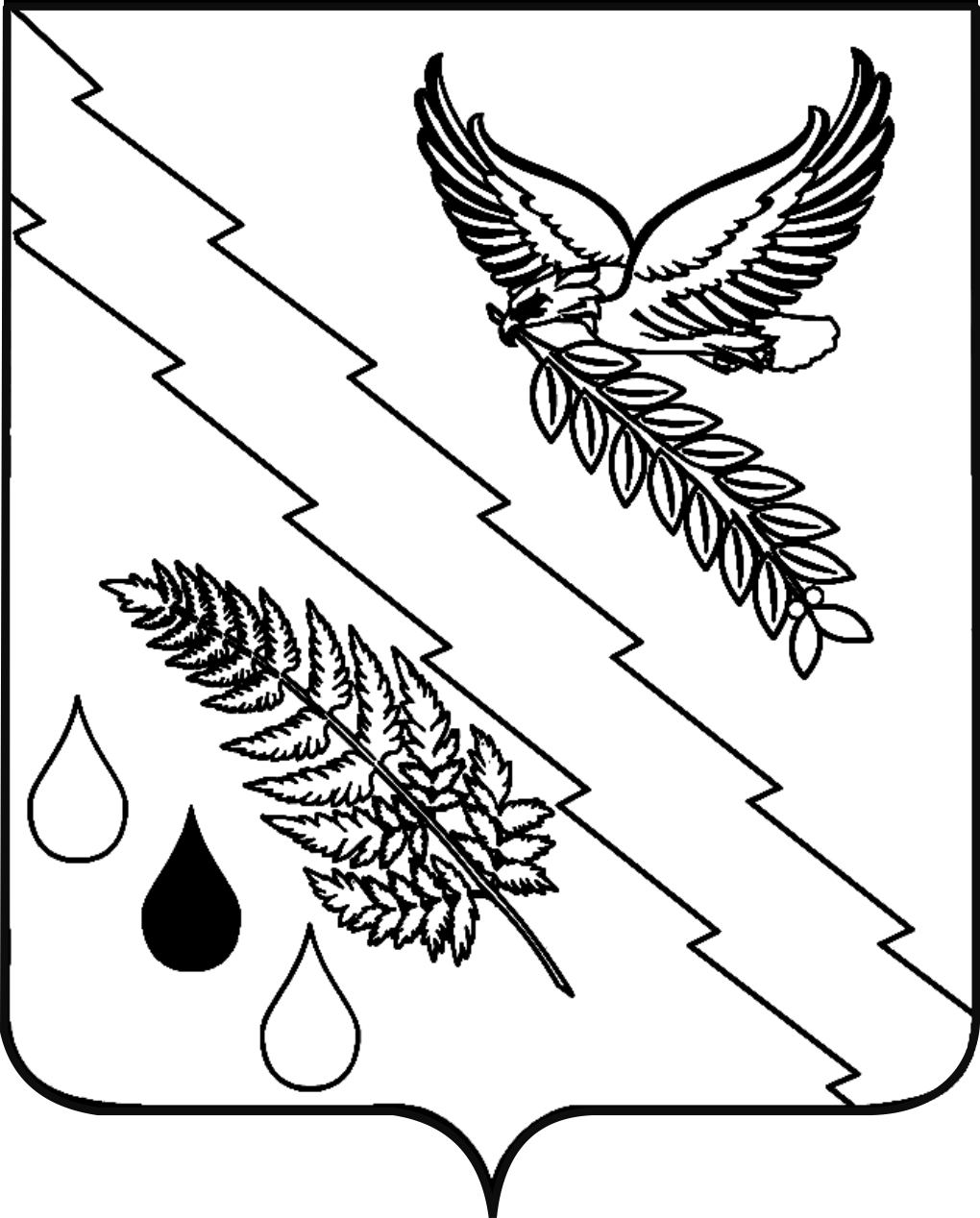 